Результат интеллектуальной деятельности в виде секрета производства (ноу-хау) «Эффекты налогового стимулирования субъектов малого и среднего предпринимательства и метода их оценки», разработан в рамках НИР «Разработка рекомендаций по оптимизации ценовых, перераспределительных и стимулирующих эффектов налогов в условиях санкционных ограничений» по государственному заданию Финансовому университету на 2023 год в рамках бюджетного финансированияСведения об авторах: Описание результата интеллектуальной деятельности1. Исчерпывающая информация о технологии: РИД относится к области разработки методов оценки эффектов государственной финансовой поддержки экономики. Результатом интеллектуальной деятельности (РИД) является методика анализа эффектов налоговых инструментов поддержки малого и среднего предпринимательства, а также результаты такой поддержки в России в период 2014-22 гг. Авторы-разработчики имеют обширный научный задел по рассматриваемой проблематике, включая научные статьи в ведущих мировых изданиях, монографии, учебники, опыт реализации подобных лабораторных экспериментов; Пьянова М.В. является практикующим налоговых консультантом субъектов малого и среднего бизнеса; в 2022 году автором Тихоновой А.В. по схожей тематике выполнена НИР на тему «Совершенствование механизмов налогообложения в целях решения задач Национального проекта «Малое и среднее предпринимательство и поддержка индивидуальной предпринимательской инициативы».2. Степень готовности к разработке инновационного проекта: Методика прошла апробацию, а потому может быть использована органами власти в качестве обоснования для разработки норм налогообложения, а также опросными компаниями для целей изучения экономического поведения физических лиц. 3. Новизна технологии, отличие от аналогов: Научная новизна предлагаемого подхода состоит в том, что разработан комплексный методический подход к проведению оценки эффектов норм налоговой политики для субъектов малого и среднего предпринимательства (МСП) в условиях санкций. Кроме того, предлагаемый РИД содержит конкретные результаты такой оценки, представляющие собой новые научно-практические выводы в рассматриваемой области. 4. Технологические преимущества: модель может быть реализована в стандартных средствам MS Office без применения специализированного технологического и программного обеспечения алгоритма и дополнительных финансовых затрат.5. Экономические преимущества: в случае приобретения РИД экономическая выгода от его применения для государственных органов состоит в обеспечении экономического роста за счет увеличения предпринимательского сектора, увеличении налоговых доходов бюджета, а для субъектов МСП в возможности оценки целесообразности применения налоговых стимулов.6. Область возможного использования состоит в том, что она позволяет решать следующие концептуальные задачи:- обоснование комплекса мер государственного регулирования малого и среднего предпринимательства;- выбор приоритетных направлений налогового стимулирования МСП;- выявление новационных подходов к налоговому администрированию МСП. В связи с этим результаты РИД могут быть применены Департаментом налоговой политики Минфина России, Аналитическим центром при Правительстве Российской Федерации, Департаментом инвестиционной политики и развития малого и среднего предпринимательства Минэкономразвития России, Комитетом по налоговой политике РСПП, АО «Эксперт РА», АО «Корпорация «МСП», региональными Центрами поддержки предпринимательства, Национальным аналитическим агентством.  7. Сопутствующие полезные эффекты: применение указанной методики проведения анализа позволит не просто увеличить налоговые доходы бюджета за счет отмены неэффективных налоговых льгот, но и обеспечить мультипликативный экономический рост, что положительно скажется на всех субъектах экономики.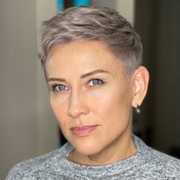 ПЬЯНОВА Марина ВладимировнаДоцент департамента налогов и налогового администрирования Факультета налогов, аудита и бизнес-анализаК.э.н., доцентАдрес 127083, г. Москва, ул. Верхняя Масловка, д. 15, каб. 507            Тел.: +79151311001Эл. адрес: mvpyanova@fa.ru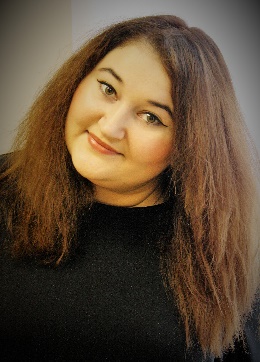 Назарова Анна ВитальевнаДоцент департамента налогов и налогового администрирования Факультета налогов, аудита и бизнес-анализаК.э.н., доцентАдрес 127083, г. Москва, ул. Верхняя Масловка, д. 15, каб. 507            Тел.: +79163432475Эл. адрес: AVTihonova@fa.ru